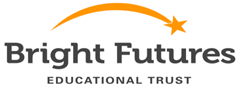 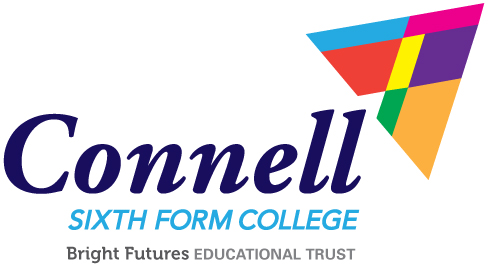 The Application ProcessApplicationComplete the Connell Sixth Form College teaching staff application form.Provide a letter of application of no more than two sides of A4 which should address your teaching and learning philosophy for your subject/subjects, other skills you can offer to the College and why you wish to join the Connell Sixth Form College staff.Complete the examination results form.Send your application by email to cbutterfield@csfc.bfet.uk or post it to Mrs Christine Butterfield, Connell Sixth Form College, 301 Alan Turing Way, Manchester M11 3BS Closing dateApplications close at midday on Monday 18th June 2018 ShortlistingWe will inform every applicant of the results of the shortlisting process. This post will be paid on the school teachers’ pay scale